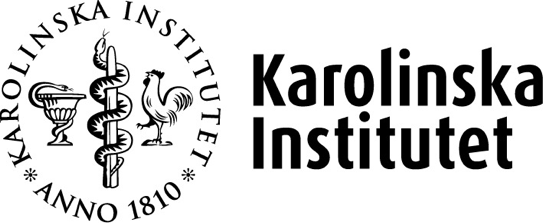 		2018-06-11Förteckning över KI gemensamma systemInför anmälan av personuppgiftsbehandlingDokumenthanteringDetta dokument är aktuellt vid aktuellt datum då dokumentet producerades eller senast uppdaterades. Dokument med historik finns sparad under projektets arbetsmapp i KI Share: GDPR  Interna dokument  Delprojekt  KartläggningRevisionshistorikDokumentet har ändrats enligt följande:Godkännande historikDetta dokument godkänns enligt följande:BilagorDetta dokument har följande bilagor kopplade till sig:Innehållsförteckning1	Inledning	12	Förteckning över KI gemensamma system	1InledningNedan listas vilka de KI gemensam systemen är inom Karolinska Institutet (KI). Personuppgiftsbehandling som ligger enbart i ett KI gemensamt system och inom verksamhetsområdena Utbildning eller Administration behöver inte anmälas då dessa kartläggs centralt. Förteckning över KI gemensamma systemDatumVersion nrKommentarReviderad av2018-06-110.1UpprättadAndreas LarssonDatumVersion nrGodkänd avTitelNrBeskrivningSystem/applikationBeskrivning av systemet/applikationenAbonnentregistretFastighetshanteringBeställningsportalenInköpsportal IT&TeleBesökssystem reception (INIS)FastighetshanteringCermonierAdministrativa webbstödsystemCGM J4StudenthälsaClick ViewBeslutsstöd VISCopernicusTidrapporteringsstödELNeLoggbokE-möten (AdobeConnect) SamarbetshanteringEPN (Filemaker app)Diarieföring och arkivering?ExpertlistaAdministrativa webbstödsystemFlexmasterTidrapporteringsstödGRC (Complianceportal)Säkerhetsenhetens AnalysverktygHagströmer BiblitotekswebbKultur & HistoriaHATBeslutsstöd VIS?IDACIdentitetshanteringIncidentapplikation (Keykoncept)Fastighetshantering (Säkerhetsenheten)Inpassering (BEWATOR)Fastighetshantering (Säkerhetsenheten)InternwebbenCentrala WebbsystemIntranät inst. (polopoly)Centrala WebbsystemKI FonderForskningsmedelKI Mail inkl spamfilterSamarbetshanteringki.seCentrala WebbsystemKIIPIntegrationsplattformKIMKATIdentitetshanteringKIPASFastighetshantering (Säkerhetsenheten)KIWASKursadministration ForskareLadokKursadministration Student?MedarbetarportalenCentrala WebbsystemMyNetworkHR-stödNagiosÖvervakningshanteringNilexITSM StödPrimulaHR-stödPrisma ForskningsmedelREDCapUndersökningsstödSelma på webbKursadministration StudentSkype for BusinessSamarbetshanteringSnowITSM StödStudentmailSamarbetshanteringTendSign (Inköp)AffärssystemTimeEditLokalbokning (Fastighetshantering)UBW (fd. Agresso)AffärssystemW3D3Diarieföring och arkiveringVideokonferensFastighetshanteringVisaAlfaDiarieföring och arkiveringVisualArkivDiarieföring och arkiveringWisumInköpsportal IT&TeleWordPresshotellCentrala Webbsystem